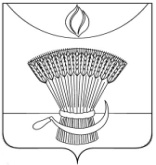 ТАМБОВСКАЯ ОБЛАСТЬАДМИНИСТРАЦИЯ  ГАВРИЛОВСКОГО  РАЙОНАПРИКАЗ31.08.2020                с. Гавриловка 2-я			     № 165О подготовке и проведении школьного этапа всероссийской олимпиады школьников в 2020/2021 учебном годуВ соответствии с Порядком о проведении всероссийской олимпиады школьников, утвержденным приказом Министерства образования и науки Российской Федерации  от 18 ноября 2013 г. №1252 «Об утверждении Порядка проведения всероссийской олимпиады школьников» (с изменениями от 28.04.2020),(далее- Порядок) ПРИКАЗЫВАЮ: 1.  Провести в период с 05 октября  по 26 октября 2020 года школьный этап всероссийской олимпиады школьников для обучающихся по образовательным программам основного общего и среднего общего образования по общеобразовательным предметам: математике, русскому языку, иностранному языку (немецкому, английскому), информатике и ИКТ, физике, химии, биологии, экологии, географии, астрономии, литературе, истории, обществознанию, экономике, праву, искусству (мировой художественной культуре), физической культуре, технологии, основам безопасности жизнедеятельности в соответствии с графиком проведения школьного этапа всероссийской олимпиады школьников в 2020/2021 учебном году (Приложение № 1).2. Провести школьный этап  всероссийской олимпиады школьников в 2020/2021 учебном году для обучающихся по образовательным программам начального общего образования по предметам :математике, русскому языку в соответствии с графиком проведения школьного этапа всероссийской олимпиады школьников в 2020/2021 учебном году (Приложение № 2). 3.  Утвердить требования к проведению школьного этапа всероссийской олимпиады школьников (Приложение № 3).  4. Утвердить места проведения школьного этапа всероссийской олимпиады школьников в 2020/2021 учебном году: МБОУ 2-Гавриловская сош, ОсиноГайский филиал МБОУ 2  Гавриловской сош, Козьмодемьяновский филиал МБОУ 2-Гавриловской сош ,Булгаковский  филиал МБОУ 2-Гавриловской сош,1-Пересыпкинский филиал МБОУ 2-Гавриловской сош,2-Пересыпкинский филиал МБОУ 2-Гавриловской сош, 1-Гавриловский филиал МБОУ 2-Гавриловской сош, Чуповский филиал МБОУ 2-Гавриловской сош;           5. Утвердить:5.1. Состав оргкомитета школьного этапа Олимпиады в 2020/2021 учебном году (Приложение № 4).5.2.Состав предметно-методической комиссии (Приложение № 5).          5.3.Состав предметного жюри школьного этапа Олимпиады (Приложение№6)          5.4. Утвердить форму согласия на обработку персональных данных участников Олимпиады (Приложение № 7).6. Директору муниципального бюджетного общеобразовательного учреждения 2-Гавриловской средней общеобразовательной школы Филимонову А.А.:6.1. Назначить ответственных (координаторов) за проведение школьного этапа всероссийской олимпиады школьников в 2020/2021 учебном году до 20.09.2020г.  6.2. Обеспечить участие учащихся в школьном этапе всероссийской олимпиады школьников.6.3. Ознакомить родителей (законных представителей) в письменной форме с Порядком о проведении всероссийской олимпиады школьников, утвержденным приказом Министерства образования и науки Российской Федерации  от 18 ноября 2013 г. №1252 «Об утверждении Порядка проведения всероссийской олимпиады школьников» (с изменениями от 28.04.2020), местами и сроками проведения школьного этапа всероссийской олимпиады школьников.6.4.  Обеспечить сбор заявлений и согласий на обработку персональных данных родителей (законных представителей) учащихся.6.5. Обеспечить проведение школьного этапа всероссийской олимпиады школьников в указанные сроки и работу жюри по проверке олимпиадных работ, предоставить в оргкомитет всероссийской олимпиады школьников аналитический отчет о результатах проведения школьного этапа всероссийской олимпиады школьников по предмету не позднее 5 дней после проведения.6.6.Принять необходимые меры по соблюдению конфиденциальности при тиражировании комплектов заданий для участников школьного этапа всероссийской олимпиады школьников.6.7.Организовать педагогических работников для работы в качестве ассистентов и обеспечить их дежурство в учебных кабинетах при проведении школьного этапа всероссийской олимпиады школьников.6.8.Обеспечить соблюдение информационной безопасности (инструктаж участников и организаторов о запрете на использование средств мобильной связи в период выполнения заданий школьного этапа всероссийской олимпиады школьников).6.9.Обеспечить безопасность участников школьного этапа всероссийской олимпиады школьников.6.10.Обеспечить размещение протоколов проведения школьного этапа всероссийской олимпиады школьников на сайте образовательной организации по итогам каждого тура.7. По итогам предметной олимпиады ответственным (координаторам) предоставить до 21.10.2020 года в отдел образования информацию о проведении школьного этапа всероссийской олимпиады школьников в 2020/2021 учебном году. (Приложение № 8)7. Контроль за исполнением настоящего приказа оставляю за собой. Начальник отдела образования администрации района                                              Н.Н.Кузенкова                                                                                                                  Приложение №1к приказу отдела образования                                                                            администрации района                                                                           от   31.08.2020                    №165 СРОКИ  ПРОВЕДЕНИЯшкольного этапа всероссийской олимпиады школьников в 2020/2021 учебном годудля обучающихся по образовательным программам основного общего и среднего общего образованияПриложение №2к приказу отдела образования                                                                            администрации района                                                                           от   31.08.2020                    №165 СРОКИ  ПРОВЕДЕНИЯшкольного этапа всероссийской олимпиады школьников  в 2020/2021 учебном году для обучающихся по образовательным программам начального общего образования по предметамПриложение №3к приказу отдела образованияадминистрации районаот    31.08.2020                      № 1651. Общие положения.     1.1. Требования к проведению школьного этапа всероссийской олимпиады школьников в Гавриловском районе разработаны муниципальными предметно-методическими комиссиями всероссийской олимпиады школьников на основе методических рекомендаций центральных предметно-методических комиссий Олимпиады, в соответствии с Порядком о проведении всероссийской олимпиады школьников, утвержденным приказом Министерства образования и науки Российской Федерации  от 18 ноября . №1252 «Об утверждении Порядка проведения всероссийской олимпиады школьников» (с изменениями от 28.04.2020).      1.2. Требования определяют организацию и проведение школьного этапа всероссийской олимпиады школьников на территории Гавриловского района (далее - Олимпиада), её организационное, методическое и финансовое обеспечение.      1.3. Основными целями и задачами школьного этапа Олимпиады являются создание творческой среды для проявления и развития способностей учащихся, возможности самореализации, стимулирования и выявления достижений одаренных детей, повышение эффективности участия района во всероссийской олимпиаде школьников.     1.4. Школьный этап Олимпиады проводится в соответствии с перечнем предметов, указанным в п. 3 Порядка о всероссийской олимпиаде школьников, утвержденным приказом Министерства образования и науки Российской Федерации  от 18 ноября . №1252 «Об утверждении Порядка проведения всероссийской олимпиады школьников» (с изменениями от 28.04.2020).      1.5. Организатором школьного этапа Олимпиады является отдел образования администрации Гавриловского района.      1.6. Конкретные даты проведения школьного этапа Олимпиады по каждому общеобразовательному предмету устанавливаются организатором муниципального этапа Олимпиады. Сроки окончания школьного этапа олимпиады - не позднее 1 ноября.      1.7. Для проведения школьного этапа Олимпиады создается оргкомитет и жюри. Оргкомитет школьного этапа Олимпиады утверждает требования к проведению указанного этапа Олимпиады, разработанные муниципальными предметно-методическими комиссиями Олимпиады с учетом методических рекомендаций центральных предметно-методических комиссий Олимпиады.      1.8. Школьный этап Олимпиады проводится в соответствии с требованиями к проведению указанного этапа Олимпиады и по олимпиадным заданиям, разработанным муниципальными предметно-методическими комиссиями, с учетом методических рекомендаций центральных предметно- методических комиссий Олимпиады.      1.9. В школьном этапе Олимпиады по каждому общеобразовательному предмету принимают участие учащиеся 4-11 классов.     1.10. Участники школьного этапа Олимпиады, набравшие наибольшее количество баллов, признаются победителями школьного этапа Олимпиады при условии, что количество набранных ими баллов превышает половину максимально возможных баллов. В случае, когда победители не определены, в школьном этапе Олимпиады определяются только призеры.      1.11. Количество призеров школьного этапа Олимпиады по каждому общеобразовательному предмету определяется, исходя из квоты победителей и призеров, установленной организатором школьного этапа Олимпиады и составляет 30 % от общего числа участников школьного этапа.     1.12. Призерами школьного этапа Олимпиады в пределах установленной квоты победителей и призеров признаются все участники школьного этапа Олимпиады, следующие в итоговой таблице за победителями. В случае, когда у участника школьного этапа Олимпиады, определяемого в пределах установленной квоты в качестве призера, оказывается количество баллов такое же, как и у следующих за ним в итоговой таблице, решение по данному участнику и всем участникам, имеющим равное с ним количество баллов, определяется жюри школьного этапа Олимпиады.     1.13. Список победителей и призеров школьного этапа Олимпиады утверждается организатором школьного этапа.     1.14. Победители и призеры школьного этапа Олимпиады награждаются грамотами.    1.15. Сроки хранения материалов школьного этапа Олимпиады: 1 год - отчеты о проведении школьного Олимпиады, олимпиадные работы участников школьного этапа Олимпиады теоретических и практических туров; 5 лет - протоколы жюри и апелляционных комиссий школьного этапа Олимпиады; 10 лет - журналы регистрации выданных дипломов победителей и призеров школьного этапа Олимпиады. По истечении сроков хранения материалы олимпиады подлежат уничтожению. Списание к уничтожению производится на основании акта об уничтожении, составляемого уполномоченным членом Оргкомитета. 2. Организационно-методическое обеспечение Олимпиады      2.1.Общее руководство подготовкой и проведением школьного этапа Олимпиады осуществляет Оргкомитет школьного этапа Олимпиады, утвержденный отделом образования администрации района. Состав Оргкомитета формируется из числа представителей отдела образования, образовательных организаций и утверждается приказом отдела образования. Оргкомитет школьного этапа Олимпиады: -реализует право учащихся образовательных организаций на участие в олимпиадном движении; организует проведение школьного этапа Олимпиады в соответствии с Положением о всероссийской олимпиаде школьников, с Порядком о проведении всероссийской олимпиады школьников, утвержденным приказом Министерства образования и науки Российской Федерации  от 18 ноября . №1252 «Об утверждении Порядка проведения всероссийской олимпиады школьников» (с изменениями от 28.04.2020); создает условия для работы жюри школьного этапа Олимпиады; -составляет совместно с жюри школьного этапа Олимпиады итоговые таблицы результатов участников школьного этапа Олимпиады по соответствующему предмету на основании протоколов по итогам проведения школьного этапа Олимпиады и с учетом протокола рассмотрения апелляций; -создает условия и участвует в рассмотрении апелляций участников школьного этапа Олимпиады о нарушении процедуры проведения и о несогласии с результатами;- формирует заявку на участие победителей и призеров в муниципальном этапе Олимпиады; -готовит наградной материал по результатам проведения школьного этапа Олимпиады;- осуществляет взаимодействие с муниципальным оргкомитетом всероссийской олимпиады школьников;- разрабатывает требования к проведению школьного этапа Олимпиады, с учетом методических рекомендаций муниципальных и центральных предметно-методических комиссий; -обеспечивает тиражирование олимпиадных заданий, полученных от отдела образования администрации района;- обеспечивает информационную безопасность в ходе тиражирования, хранения, проверки олимпиадных заданий; -осуществляет шифровку и дешифровку работ участников школьного этапа Олимпиады;-приказом директора на основании приказа отдела образования назначается ответственный за конфиденциальность, тиражирование и хранение олимпиадных заданий школьного этапа Олимпиады.      Тиражирование олимпиадных заданий проводится с соблюдением требований информационной безопасности. Олимпиадные задания школьного этапа Олимпиады тиражируются по количеству заявленных участников по соответствующему предмету     2.2. Проверку выполненных олимпиадных заданий проводит жюри школьного этапа Олимпиады (далее - жюри). Состав жюри формируется из школьных предметно-методических объединений по общеобразовательным предметам, педагогических и научно- педагогических работников. Жюри по соответствующему общеобразовательному предмету возглавляет председатель. Жюри выполняет следующие функции: -изучает критерии оценивания и материально-технические средства, необходимые для проведения школьного этапа Олимпиады, подготовленные муниципальной предметно-методической комиссией; -оценивает выполненные олимпиадные задания участников школьного этапа Олимпиады в соответствии с установленными критериями; -обеспечивает своевременную и объективную проверку олимпиадных заданий участников;- определяет победителей и призеров школьного этапа Олимпиады; -протоколирует результаты школьного этапа Олимпиады с учетом результатов рассмотрения апелляций о нарушении процедуры проведения и несогласии с результатами;- составляет совместно с Оргкомитетом школьного этапа Олимпиады итоговые таблицы результатов участников Олимпиады по соответствующему предмету на основании протоколов по итогам проведения Олимпиады и с учетом протокола рассмотрения апелляций ;- рассматривает совместно с Оргкомитетом апелляции;- проводит разбор олимпиадных заданий с участниками школьного этапа Олимпиады;- проводит анализ выполненных олимпиадных заданий школьного этапа Олимпиады;- представляет в Оргкомитет аналитический отчет о результатах проведения школьного этапа Олимпиады ;- проводит консультации и методические совещания с руководителями команд, направленных на муниципальный этап Олимпиады. 3. Правила участников школьного этапа всероссийской олимпиады школьников                             Участник может взять с собой в аудиторию только письменные принадлежности, прохладительные напитки, шоколад. Все посторонние предметы складываются в специально отведенном в аудитории месте. Участнику запрещается пользоваться справочной литературой, средствами сотовой связи, фото- и видео аппаратурой, задавать вопросы другим участникам и отвечать на вопросы участников. В случае нарушения данных правил, участник может быть отстранен от участия в муниципальном этапе Олимпиады. В помещениях, где проводится школьный этап Олимпиады находится уполномоченный оргкомитета, который перед началом проведения Олимпиады в аудитории инструктирует о порядке оформления работ. В аудитории фиксируется время начала и окончания тура и за 30 и 15 минут до окончания тура напоминают об оставшемся времени. Участнику раздаются комплект заданий, листы, которые используются в качестве листов ответов и черновика. После завершения работы комплект заданий, лист ответов, черновик сдаются дежурному в аудитории. Участник может сдать работу досрочно, после чего он покидает аудиторию. При необходимости выдаются дополнительные листы, которые прикрепляются степлером; участник обязан в основном листе ответа сделать пометку о продолжении решения на другом листе. Черновики участников не проверяются и не могут служить основанием для апелляции. Тексты заданий можно использовать в качестве черновика. Однако проверке подлежат только ответы, перенесенные в лист ответов. По окончании олимпиады бланки ответов, черновики собираются дежурными и передаются уполномоченному Оргкомитета, который шифрует работы участников Олимпиады. Шифрование работ осуществляется в день проведения олимпиады. Шифр состоит из символов: Первый символ- код предмета ;Второй-класс, за который выступал обучающийся; Третий- год проведения олимпиады; Четвертый- порядковый номер работы. Шифр фиксируется в правом верхнем углу титульного листа. Зашифрованные работы и ответы к олимпиадным заданиям по соответствующему предмету передаются председателю жюри. Председатель жюри обеспечивает процедуру проверки работ участников школьного этапа Олимпиады, несет персональную ответственность за сохранность и конфиденциальность. Каждая работа проверяется двумя членами жюри. В случае расхождения их оценок вопрос об окончательном определении баллов определяется председателем жюри. Проверка осуществляется в соответствии с рекомендациями муниципальной предметно-методической комиссии. По окончании проверки председатель жюри передает работы уполномоченному члену Оргкомитета. Уполномоченный член Оргкомитета осуществляет дешифровку работ. Итоговые протоколы с результатами школьного этапа Олимпиады заверяются председателем жюри. Протоколы хранятся в школе.4. Порядок подачи и рассмотрение апелляций        Участник школьного этапа Олимпиады имеет право подать апелляцию. Апелляция может быть о нарушении установленного порядка проведения школьного этапа Олимпиады и о несогласии с выставленными баллами. Сроки и место рассмотрения апелляций утверждаются приказом директора школы и доводятся до сведения участников школьного этапа Олимпиады перед началом проведения Олимпиады по каждому общеобразовательному предмету уполномоченным представителем оргкомитета. Апелляция о нарушении установленного порядка проведения школьного этапа Олимпиады подается участником школьного этапа Олимпиады непосредственно в день проведения школьного этапа Олимпиады по соответствующему предмету уполномоченному представителю оргкомитета. В целях проверки изложенных в апелляции сведений о нарушениях установленного порядка проведения школьного этапа Олимпиады представитель оргкомитета организует проведение служебного расследования. По результатам служебного расследования составляется протокол рассмотрения апелляции о нарушении процедуры проведения олимпиады по форме (Приложение 2 к Требованиям). По результатам рассмотрения апелляции принимается одно из решений: об отклонении апелляции, в случае, если изложенные в ней сведения о нарушениях процедуры проведения школьного этапа Олимпиады не подтвердились и не повлияли на результат; об удовлетворении апелляции, в случае, если изложенные в ней сведения о допущенных нарушениях процедуры проведения школьного этапа Олимпиады подтвердились и повлияли на качество выполнения работ. Порядок подачи и рассмотрения апелляций о несогласии с выставленными баллами. Апелляция о несогласии с выставленными баллами подается по установленной форме (Приложение 3 к Требованиям) в оргкомитет школьного этапа Олимпиады. Апелляции о несогласии с выставленными баллами принимаются в течение двух дней после размещения результатов школьного этапа Олимпиады по соответствующему предмету на официальном сайте школы. Апелляция подается только участником школьного этапа Олимпиады. При рассмотрении апелляции с несовершеннолетним участником олимпиады, подавшим апелляцию, может присутствовать один из его родителей (законных представителей). Указанные лица должны иметь при себе документы, удостоверяющие их личность. Повторное рассмотрение апелляции для участников олимпиады, не явившихся на нее в утвержденные сроки, не назначается и не проводится, претензии не рассматриваются. По результату рассмотрения апелляции о несогласии с выставленными баллами принимается одно из решений: об отклонении апелляции и сохранении выставленных баллов; об удовлетворении апелляции и изменении оценки в баллах. При принятии решения об удовлетворении апелляции, апелляционная комиссия вправе как увеличить, так и уменьшить ранее выставленное число баллов. Критерии, методика и система оценивания олимпиадных заданий не могут быть предметом апелляции и пересмотру не подлежат. Решения апелляционной комиссии принимаются простым большинством голосов от списочного состава комиссии. В случае равенства голосов председатель комиссии имеет право решающего голоса. Решение комиссии оформляется протоколом, который подписывается председателем и всеми членами комиссии. В случае несогласия с решением комиссии участник школьного этапа Олимпиады может обратиться в муниципальную предметно- методическую комиссию Олимпиады. Протоколы заседания комиссии передаются в оргкомитет для внесения соответствующих изменений в отчетную документацию. Официальным итогом школьного этапа Олимпиады является, аналитическая справка, заверенная подписями председателя и членами жюри .5. Подведение итогов школьного этапа Олимпиады   5.1.Победители и призеры школьного этапа Олимпиады определяются на основании результатов участников школьного этапа Олимпиады, которые заносятся в итоговую таблицу результатов участников школьного этапа Олимпиады, представляющую собой ранжированный список участников, расположенных по мере убывания набранных ими баллов. Участники с равным количеством баллов располагаются в алфавитном порядке.              5.2.Квота победителей и призеров школьного этапа Олимпиады составляет не более 45% от общего числа участников школьного этапа Олимпиады по соответствующему предмету.   5.3.Победителем школьного этапа Олимпиады признается участник школьного этапа Олимпиады, набравший наибольшее количество баллов, составляющее более половины от максимально возможных. Все участники школьного этапа Олимпиады, которые набрали одинаковое наибольшее количество баллов, составляющее более половины от максимально возможных, признаются победителями. В случае, когда ни один из участников школьного этапа Олимпиады не набрал более половины от максимально возможных баллов, определяются только призеры. 5.4. Призерами школьного этапа Олимпиады в пределах установленной квоты победителей и призеров признаются все участники школьного этапа Олимпиады, набравшие не менее 45% от максимально возможного количества баллов, следующие в итоговой таблице за победителями. В случае, когда у участника школьного этапа Олимпиады, определяемого в пределах установленной квоты победителей и призеров в качестве призера, оказывается количество баллов такое же, как и у следующих за ним в итоговой таблице, решение по данному участнику и всем участникам, имеющим с ним равное количество баллов, определяется следующим образом: все участники признаются призерами, если набранные ими баллы - больше половины максимально возможных; все участники не признаются призерами, если набранные ими баллы не превышают половины максимально возможных. 5.5. Список всех участников школьного этапа с указанием набранных баллов заверяется печатью школы и направляется в отдел образования администрации Гавриловского района. 5.6. Результаты школьного этапа Олимпиады размещаются на официальном сайте школы. 5.7. Победители и призеры школьного этапа Олимпиады награждаются грамотами. Образцы грамот утверждаются и подписываются директором школы. Выдача дипломов победителям и призерам школьного этапа Олимпиады фиксируется в журнале регистрации выданных дипломов победителей и призеров школьного этапа Олимпиады.Требования к организации и проведению школьного этапавсероссийской олимпиады школьников по математикев 2020/2021 учебном году в 4-11 классахШкольный этап олимпиады по математике в 4-7 классах состоит из 4заданий, 8-11 классах – из 6 заданий.Продолжительность олимпиады:для 4 классов – 90 минут;для 5-11 классов – 120 минут.Максимальное количество баллов:7 класс – 208 класс – 209 класс – 2010 класс – 2011 класс – 25Требования к организации и проведению школьного этапавсероссийской олимпиады школьников по русскому языкув 2020/2021 учебном году в 4-11 классахШкольный этап олимпиады по русскому языку в 4-11 классах состоит из10 заданий.Продолжительность олимпиады составляет 45 минут.Максимальное количество баллов:7 класс – 648 класс –.649 класс – 8810 класс – 9811 класс – 98Требования к организации и проведению школьного этапавсероссийской олимпиады школьников по английскому языкув 2020/2021 учебном году в 5-11 классахШкольный этап олимпиады по английскому языку в 5-11 классах состоит -из 4 заданий.Продолжительность олимпиады составляет 90 минут.Максимальное количество баллов:7 класс – 508 класс – 509 класс – 4710 класс – 4711 класс – 47Требования к организации и проведению школьного этапавсероссийской олимпиады школьников по информатике и ИКТв 2020/2021 учебном году в 8-11 классахШкольный этап олимпиады по информатике и ИКТ в 7-8 классах состоит– из 16 заданий, в 9-11 классах – 12 заданий.Продолжительность олимпиады составляет 120 минут.Максимальное количество баллов в 8-11 классах – 110.Требования к организации и проведению школьного этапавсероссийской олимпиады школьников по физикев 2020/2021 учебном году в 7-11 классахШкольный этап олимпиады по физике в 7 классе состоит из 3 заданий, в 8классе – из заданий, в 9-11 классах – из 5 заданий.Продолжительность олимпиады составляет:для 7-8 класса – 90 минут;для 9-11 классов – 120 минут.Максимальное количество баллов:7 класс – 408 класс – 409 класс – 5010 класс – 5011 класс – 50Требования к организации и проведению школьного этапавсероссийской олимпиады школьников по химиив 2020/2021 учебном году в 9-11 классахШкольный этап олимпиады по химии в 9-11 классе состоит из 6 заданий.Продолжительность олимпиады составляет: в 9-11 классе - 120 минут.Максимальное количество баллов: 8 класс - 349 класс – 5810 класс – 4311 класс – 65Требования к организации и проведению школьного этапавсероссийской олимпиады школьников по биологиив 2020/2021учебном году в 5-11 классахШкольный этап олимпиады по биологии в 5,7,8,10-11 классах состоит – из3 заданий, в 6,9 классах – 4 заданий.Продолжительность олимпиады составляет:для 5-6 классов – 60 минут;для 7-9 классов – 90 минут;для 10-11 классов – 120 минут.Максимальное количество баллов:7 класс – 39,58 класс – 499 класс – 65,510 класс – 8511 класс – 84,5Требования к организации и проведению школьного этапавсероссийской олимпиады школьников по экологиив 2020/2021 учебном году в 7-11 классахШкольный этап олимпиады по экологии в 7-8, 10-11 классах состоит из 6заданий, в 9 классе – 7 заданий.Продолжительность олимпиады составляет для 7-11 классов - 60 минут.Максимальное количество баллов:7 класс – 578 класс – 579 класс – 5210 класс – 5611 класс – 56Требования к организации и проведению школьного этапавсероссийской олимпиады школьников по географиив 2020/2021 учебном году в 7-11 классахШкольный этап олимпиады по географии в 5,6,8 классах состоит из 4заданий, в 7,9-11 классах – из 3 заданий.Продолжительность олимпиады составляет:для 5-6 классов – 60 минут;для 7-8 классов – 120 минут;для 9-11 классов – 180 минут.Максимальное количество баллов:7 класс – 508 класс – 509 класс – 6010 класс – 6011 класс –60Требования к организации и проведению школьного этапавсероссийской олимпиады школьников по астрономиив 2020/2021 учебном году в 10-11 классахШкольный этап олимпиады по астрономии в 10-11 классах состоит из 8заданий.Продолжительность олимпиады в 10-11 классах составляет 90 минут.Максимальное количество баллов:10 класс – 4011 класс –46Требования к организации и проведению школьного этапавсероссийской олимпиады школьников по литературев 2020/2021 учебном году в 5-11 классахШкольный этап олимпиады по литературе в 5-8 классах состоит из 3заданий, в 9-11 классах - из 2.Продолжительность олимпиады:для 5-8 классов – 120 минут;для 9-11 классов – 120 минут;Максимальное количество баллов:7 класс – 448 класс – 449 класс – 5010 класс – 5211 класс – 55Требования к организации и проведению школьного этапавсероссийской олимпиады школьников по историив 2020/2021 учебном году в 6-11 классахШкольный этап олимпиады по истории в 5 классе состоит из 7 заданий, в6 классе – из 6 заданий, в 8-9 классах – из 14 заданий, в 10-11 классах – 15заданий.Продолжительность олимпиады:для 6 классов – 60 минут;для 7 классов – 90 минут;для 8-11 классов – 120 минут.Максимальное количество баллов:7 класс – 608 класс – 709 класс – 8010 класс – 9011 класс – 80.Требования к организации и проведению школьного этапавсероссийской олимпиады школьников по обществознаниюв 2020/2021 учебном году в 7-11 классахШкольный этап олимпиады по обществознанию в 7 классах состоит из 8заданий, в 8 классах – из 9 заданий, в 9-11– из 10 заданий.Продолжительность олимпиады:для 7 классов – 90 минут;для 8-11 классов – 120 минут.Максимальное количество баллов:7 класс –.438 класс –.389 класс – 4010 класс – 3711 класс – 36Требования к организации и проведению школьного этапавсероссийской олимпиады школьников по экономикев 2020/2021 учебном году в 10-11 классахШкольный этап олимпиады по экономике в 10-11 классах состоит из 17заданий.Продолжительность олимпиады составляет 120 минут.Максимальное количество баллов:10 класс – 5011 класс – 50Требования к организации и проведению школьного этапавсероссийской олимпиады школьников по правув 2020/2021учебном году в 9-11 классахШкольный этап олимпиады по праву в 9 классе состоит из 9 заданий, в 10-11 классах – из 10 заданий.Продолжительность олимпиады составляет 60 минут.Максимальное количество баллов:9 класс –6110 класс – 6011 класс – 60Требования к организации и проведению школьного этапавсероссийской олимпиады школьников по искусству (МХК)в 2020/2021 учебном году в 9 классахШкольный этап олимпиады состоит из 6 заданий.Продолжительность олимпиады составляет 90 минут.Максимальное количество баллов – 50.Требования к организации и проведению школьного этапавсероссийской олимпиады школьников по физической культурев 2020/2021 учебном году в 9-11 классахШкольный этап олимпиады по физической культуре в 9-11 классах 25заданий.Продолжительность олимпиады составляет 45 минут.Максимальное количество баллов:9-11 классы:юноши – 45девушки – 45Требования к организации и проведению школьного этапавсероссийской олимпиады школьников по технологиив 2020/2021 учебном году в 5-8 классахШкольный этап олимпиады по технологии для мальчиков в 5 классахсостоит из 20 заданий, в 6 классах – из 30 заданий, в 7 классах – 29 заданий, в 8 классах – 30 заданий.Школьный этап олимпиады по технологии для девочек в 5 классахсостоит из 14 заданий, в 6 классах – из 25 заданий, 7-8 классах – из 20 заданий.Продолжительность олимпиады составляет:для мальчиков 5-8 классов – 45 минут.для девочек 5-8 классов – 90 минут.Максимальное количество баллов:технология (девочки)7 класс – 258 класс – 25технология (мальчики)7 класс – 258 класс – 25Требования к организации и проведению школьного этапавсероссийской олимпиады школьников по ОБЖв 2020/2021 учебном году в 5-11 классахШкольный этап олимпиады по ОБЖ в 5-7 классах состоит их 22 заданий, в8-9 классах – из 23 заданий, в 10-11 классах – из 22 заданий.Продолжительность олимпиады составляет 45 минут.Максимальное количество баллов:7 класс – 268 класс – 299 класс – 3010 класс – 2911 класс – 31Приложение №4к приказу отдела образования                                                                            администрации района                                                                           от     31.08.2020                        №165 СОСТАВ оргкомитета школьного этапа всероссийской Олимпиады школьниковв 2020-2021 учебном годуПриложение №5к приказу отдела образования                                                                            администрации района                                                                           от    31.08.2020                            №165 СОСТАВпредметно-методической комиссии                                                                         Приложение №6к приказу отдела образования                                                                            администрации района                                                                           от 31.09.2020  №165 СОСТАВпредметного жюри школьного этапа Олимпиады в 2020-2021 учебном годуПриложение№7к приказу отдела образования                                                                            администрации района                                                                    от                          № Согласие на обработку персональных данных       В соответствии с Федеральным законом от 27.07.2006 № 152-ФЗ “О персональных данных” я, _________________________________________, ______. ____.________ года рождения, родитель (законный представитель) учащегося (йся) ___________________________________________________ Ф.И.О. ребенка ________ «_____» класса____________________________________________  ______________________________________________________________ (наименование образовательной организации) настоящим даю согласие, на обработку персональных данных моих и моего несовершеннолетнего ребенка, а именно: фамилии, имени, отчества, в том числе имевшиеся ранее, даты, месяца и года рождения, адреса регистрации и фактического проживания, паспортных данных, места учебы, классе обучения, номеров телефонов, адресов электронной почты.        Даю согласие на обработку биометрических персональных данных моего несовершеннолетнего ребенка, а именно изображения на фотографиях.       Даю согласие на признание общедоступными персональных данных моего несовершеннолетнего ребенка, а именно: фамилии, имени, отчества, места учебы, классе обучения, результатах, статусе участия во всероссийской олимпиаде школьников.       Целью обработки является участие моего несовершеннолетнего ребенка во всероссийской олимпиаде школьников.       Обработка персональных данных включает в себя совершение действий, предусмотренных пунктом 3 статьи 3 Федерального закона от 27.07.2006 № 152-ФЗ «О персональных данных», в том числе:      1. Публикация и размещение олимпиадных работ моего несовершеннолетнего ребенка в информационно-телекоммуникационой сети Интернет на официальных сайтах школы, отдела образования, управления образования и науки Тамбовской области, Министерства образования и науки Российской Федерации.       2. Передача персональных данных третьим лицам при необходимости, в том числе посредством электронной почты (в т.ч. управлению образования и науки Тамбовской области, Министерству образования и науки Российской Федерации). Обработка персональных данных может быть как автоматизированная, так и без использования средств автоматизации.       Настоящее согласие дано без ограничения срока его действия.       Настоящее согласие дано с целью обеспечения прав и свобод, в том числе и защиты прав на неприкосновенность частной жизни, личную и семейную тайну.       Отзыв настоящего согласия осуществляется путем предоставления мною письменного заявления операторам обработки персональных данных моих и моего несовершеннолетнего ребенка.       Подтверждаю, что ознакомлен(а) с Федеральным законом от 27.07.2006 № 152-ФЗ «О персональных данных», с приказом Министерства образования и науки Российской Федерации от 18.11.2013 №1252 «Об утверждении Порядка проведения всероссийской олимпиады школьников»(с изменениями от 17.11.2016). _______________________________________ ____________ __________ (законный представитель: мать, отец, усыновитель, опекун, попечитель)  подпись дата                                                                              Председателю оргкомитета школьного этапа                                                                всероссийской олимпиады школьниковЗАЯВЛЕНИЕна участие во всероссийской олимпиаде школьников в 2020-2021 уч. г.Я, ____________________________________________________________,(ФИО)обучающийся (аяся) __________ класса____________________________________________________________________________________________________________________________________________________________(наименование образовательной организации)заявляю о своём участии во всероссийской олимпиаде школьников в 2020-2021 учебном году по ________________________________________.                                                  (наименование предмета)Подтверждаю, что с Порядком проведения всероссийской олимпиады школьников ознакомлен (а) ____________________.                            (подпись) __________________                                                                       _______________                       (дата)                                                                                                                         (подпись)                                                                            Председателю оргкомитета школьного этапа                                                                всероссийской олимпиады школьниковЗАЯВЛЕНИЕЯ, _______________________________________________________________________,даю согласие на участие мое______              __________, учени______    _____ класса____               (дочери/сына)______________________________________________________________________________(ФИО учащегося полностью, дата рождения)во всероссийской олимпиаде школьников в 2020-20121учебном году и на публикацию его (ее) олимпиадных работ, в том числе информационно-телекоммуникационном сети «Интернет».Подтверждаю, что с Порядком проведения всероссийской олимпиады школьников ознакомлен (а) ____________________.                                          (подпись)   __________________                                                                       _______________                       (дата)                                                                                                                           (подпись)Приложение №8к приказу отдела образования                                                                            администрации района                                                                           от     31.08.2020                      № 165В оргкомитет муниципального этапавсероссийской олимпиады школьниковЗАЯВКАна участие обучающихся ___________________________________                                                                         (наименование образовательной организации)в муниципальном этапевсероссийской олимпиады школьников**в заявку должны быть включены только победители и призеры школьного этапа олимпиады, а также победители и призёры муниципального этапа Олимпиады 2016-2017 уч. г. Руководитель      __________________________________________________                                                              (Ф.И.О.)                                                            (подпись)Дата  «___»_________201__г.                                                                                                                                  Приложение №9к приказу отдела образования                                                                            администрации района                                                                           от 31.08.2020 №165 Протоколрезультатов школьного этапа всероссийской олимпиады школьников по ________________в 2020-2021 учебном годуОбразовательное учреждение_________________________________________Дата проведения_________________________________Максимальное количество баллов___________________Подпись (с расшифровкой ФИО):Председатель жюри__________________________________________________________________________Члены жюри: _______________________________________________________________________________                       _______________________________________________________________________________Ведомостьпроверки работ участников школьного этапа всероссийской олимпиады школьниковПредмет__________________________________________Общеобразовательное учреждение__________________________________________Дата проведения__________________________________________________________*по количеству заданий откорректировать столбцы в разделе «Результат проверки»Подпись (с расшифровкой ФИО):Председатель жюри__________________________________________________________________________Члены жюри: _______________________________________________________________________________                       _______________________________________________________________________________ ПредметДатапроведенияКлассыХимия05.10.20205-11Биология06.10.20205-11Экология07.10.20205-11Экономика07.10.20205-11Право     08.10.20205-11Обществознание09.10.20205-11Математика12.10.20205-11Информатика и ИКТ13.10.20205-11Физика14.10.20205-11Технология14.10.20205-11Английский язык15.10.20205-11Немецкий язык15.10.20205-11Литература19.10.20205-11География20.10.20205-11Искусство (МХК)20.10.20205-11Русский язык21.10.20205-11Физическая культура21.10.20205-11История22.10.20205-11Основы безопасности жизнедеятельности23.10.20205-11Астрономия26.10.202010-11 ПредметДатапроведенияКлассыРусский язык20.09.20204Математика 21.09.20204КузенковаНаталия Николаевна--начальник отдела образования администрации районаРогожинаИрина Алексеевна-- ведущий специалист отдела образования администрации района, секретарь Члены оргкомитета:Члены оргкомитета:ОдроваНаталия Юрьевна--заместитель директора по УВР муниципального бюджетного общеобразовательного учреждения 2-Гавриловской средней общеобразовательной школы Купарева Татьяна Алексеевна--заместитель директора по УВР Козьмодемьяновского филиала УВР муниципального бюджетного общеобразовательного учреждения 2-Гавриловской средней общеобразовательной школыКачепасова Лариса Анатольевна--заместитель директора по УВР Чуповского филиала УВР муниципального бюджетного общеобразовательного учреждения 2-Гавриловской средней общеобразовательной школыМещерякова Татьяна Васильевна--заместитель директора по УР Булгаковского филиала УВР муниципального бюджетного общеобразовательного учреждения 2-Гавриловской средней общеобразовательной школыПородина Марина Викторовна--заместитель директора по УВР 1-Гавриловского филиала УВР муниципального бюджетного общеобразовательного учреждения 2-Гавриловской средней общеобразовательной школыКозееваВалентинаАлександровна--заместитель директора по УВР 1-Пересыпкинского филиала УВР муниципального бюджетного общеобразовательного учреждения 2-Гавриловской средней общеобразовательной школыЩербакова Надежда Викторовна--заместитель директора по УВР 2-Пересыпкинского филиала УВР муниципального бюджетного общеобразовательного учреждения 2-Гавриловской средней общеобразовательной школыКоролева Татьяна Александровна--заместитель директора по УВР Осино-Гайского филиала муниципального бюджетного общеобразовательного учреждения 2-Гавриловской средней общеобразовательной школыРусский язык, литература, искусство(МХК):Русский язык, литература, искусство(МХК):Русский язык, литература, искусство(МХК):ДыковаЕлена Николаевна-учитель русского языка и литературы МБОУ 2-Гавриловской сош, председатель предметно-методической комиссии;Харитонова Татьяна Васильевна-учитель  русского языка и литературы Булгаковского филиала МБОУ 2-Гавриловской сош, заместитель председателя предметно-методической комиссии.Члены предметно-методической комиссии:Члены предметно-методической комиссии:Члены предметно-методической комиссии:Липунцова Татьяна Федоровна-учитель русского языка и литературы МБОУ 2-Гавриловской сош;Котельникова Ольга Михайловна-учитель русского языка и литературы МБОУ 2-Гавриловской сош;ЩербаковаНадежда Викторовна-учитель русского языка и литературы 2-Пересыпкинского филиала МБОУ 2-Гавриловской сош.Английский язык, немецкий язык, французский язык, испанский язык, итальянский язык, китайский язык:Английский язык, немецкий язык, французский язык, испанский язык, итальянский язык, китайский язык:Английский язык, немецкий язык, французский язык, испанский язык, итальянский язык, китайский язык:Плужникова Мария Викторовна-учитель иностранного языка МБОУ 2-Гавриловской сош, председатель предметно-методической комиссии;Члены предметно-методической комиссии:Члены предметно-методической комиссии:Члены предметно-методической комиссии:Першина Ирина Николаевна -учитель иностранного языка Козьмодемьяновского филиала МБОУ 2-Гавриловской сош;Соколова Марина Юрьевна-учитель иностранного языка 1-Гавриловского  филиала МБОУ 2-Гавриловской сош;Витютнева Ольга Егоровна-учитель иностранного языка 1-Пересыпкинского филиала МБОУ 2-Гавриловской сош.Математика, физика, информатика и ИКТ, астрономия:Математика, физика, информатика и ИКТ, астрономия:Математика, физика, информатика и ИКТ, астрономия:Носаева Наталья Сергеевна-учитель математики 1-Пересыпкинского филиала МБОУ 2-Гавриловской сош, председатель предметно-методической комиссии;Банникова Полина Викторовна-учитель математики 1-Пересыпкинского филиала МБОУ 2-Гавриловской сош, заместитель председателя предметно-методической комиссии.Члены предметно-методической комиссии:Члены предметно-методической комиссии:Члены предметно-методической комиссии:Королев Александр Прокофьевич-учитель физики Булгаковского филиала МБОУ 2-Гавриловской сош;Горбунова Галина Александровна-учитель физики МБОУ 2-Гавриловской сош;Прялкина Галина Вавсильевна .-учитель математики МБОУ 2-Гавриловской сош.География:География:География:Липатова Валентина Владимировна-учитель географии Чуповского филиала МБОУ 2-Гавриловской сош, председатель предметно-методической комиссии;Панфилова Наталия Владимировна-учитель географии Осино-Гайского филиала МБОУ 2-Гавриловской сош, заместитель председателя предметно-методической комиссии.Члены предметно-методической комиссии:Члены предметно-методической комиссии:Члены предметно-методической комиссии:Власова Елена Васильевна-учитель географии Булгаковского филиала МБОУ 2-Гавриловской сош;Крючкова Светлана Александровна-учитель географии МБОУ 2-Гавриловской сош;ТрутневаНина Егоровна-учитель географии 1-Гавриловского филиала МБОУ 2-Гавриловской сош.Биология, химия, экология:Биология, химия, экология:Биология, химия, экология:СамошкинаТатьяна Александровна-учитель химии и биологии МБОУ 2-Гавриловской сош, заместитель председателя предметно-методической комиссии.Члены предметно-методической комиссии:Члены предметно-методической комиссии:Члены предметно-методической комиссии:Переплетов Сергей Владимирович-учитель химии 1-Гавриловского  филиала МБОУ 2-Гавриловской сош;ЕгинаТатьяна Ивановна-учитель химии Осино-Гайского филиала МБОУ 2-Гавриловской сош;Пустовалова Любовь Александровна-учитель химии 1-Пересыпкинского филиала МБОУ 2-Гавриловской сош.История, право, обществознание, экономика:История, право, обществознание, экономика:История, право, обществознание, экономика:Витютнева Нина Николаевна-учитель истории МБОУ 2-Гавриловской сош, председатель предметно-методической комиссии;Житнева Наталья Владимировна-учитель истории Козьмодемьяновского филиала МБОУ 2-Гавриловской сош, заместитель председателя предметно-методической комиссии.Члены предметно-методической комиссии:Члены предметно-методической комиссии:Члены предметно-методической комиссии:Козеева Валентина Александровна-учитель истории 1-Пересыпкинского филиала МБОУ 2-Гавриловской сош.;Артемова Татьяна Юрьевна-учитель истории Чуповского филиала 1-Пересыпкинского филиала МБОУ 2-Гавриловской сош;Мещерякова Татьяна Васильевна-учитель истории Булгаковского филиала МБОУ 2-Гавриловской сош.Физическая культура, основы безопасности жизнедеятельности, технология:Физическая культура, основы безопасности жизнедеятельности, технология:Физическая культура, основы безопасности жизнедеятельности, технология:Болкунов Михаил Николаевич-учитель физической культуры и ОБЖ Чуповского филиала МБОУ 2-Гавриловской сош, председатель предметно-методической комиссии;Власов Александр Анатольевич -учитель физической культуры Булгаковского филиала МБОУ 2-Гавриловской сош, заместитель председателя предметно-методической комиссии.Члены предметно-методической комиссии:Члены предметно-методической комиссии:Члены предметно-методической комиссии:Купарева Татьяна Алексеевна-учитель технологии Козьмодемьяновского филиала МБОУ 2-Гавриловской сош;Курносов Петр Алексеевич-учитель физической культуры МБОУ 1-Пересыпкинского филиала МБОУ 2-Гавриловской сош;Наименование образовательной организацииПредметПредседатель жюриЧлены жюриМуниципальное бюджетное общеобразовательное учреждение 2-Гавриловская средняя общеобразовательная школаАнглийский язык, немецкий язык, французский языкПлужникова Мария Викторовна- Кузнецова Наталья АлександровнаМуниципальное бюджетное общеобразовательное учреждение 2-Гавриловская средняя общеобразовательная школаМатематика, физика, информатика и ИКТ, астрономияГорбунова Галина Александровна- Зуграв Татьяна Ивановна- Прялкина Галина ВасильевнаМуниципальное бюджетное общеобразовательное учреждение 2-Гавриловская средняя общеобразовательная школаРусский язык, литература, МХККотельникова Ольга Михайловна- Бирюкова Людмила Петровна- Дыкова Елена НиколаевнаМуниципальное бюджетное общеобразовательное учреждение 2-Гавриловская средняя общеобразовательная школаГеография, биология, химияСамошкина Татьяна Александровна- Крючкова Светлана Александровна- Самошкина Татьяна АлександровнаМуниципальное бюджетное общеобразовательное учреждение 2-Гавриловская средняя общеобразовательная школаИстория, обществознание, право, экономикаОдрова Наталия Юрьевна- Витютнева Нина Николаевна- Витютнева Ольга МихайловнаМуниципальное бюджетное общеобразовательное учреждение 2-Гавриловская средняя общеобразовательная школаОБЖ, физическая культура, технологияБолкунов Михаил Николаевич- Чернякова Ольга Александровна- Горбунова Галина Александровна1-Пересыпкинский филиал муниципального бюджетного общеобразовательного учреждения 2-Гавриловской средней общеобразовательной школыМатематика, физика, информатика и ИКТ, астрономияНосаева Наталия Сергеевна- Банникова Полина Викторовна- Сидельникова Антонина Владимировна1-Пересыпкинский филиал муниципального бюджетного общеобразовательного учреждения 2-Гавриловской средней общеобразовательной школыИстория, обществознание, право, экономика, МХККозеева Валентина Александровна- Пустовалова Татьяна Сергеевна- Летягина Валентина Вячеславовна 1-Пересыпкинский филиал муниципального бюджетного общеобразовательного учреждения 2-Гавриловской средней общеобразовательной школыБиология, химия, география, экология, технологияПустовалова Любовь Александровна- Маслова Нина Ивановна- Пышкина Оксана Владимировна1-Пересыпкинский филиал муниципального бюджетного общеобразовательного учреждения 2-Гавриловской средней общеобразовательной школыРусский язык, литература, английский языкВитютнева Ольга Егоровна- Летягина Валентина Вячеславовна- Пустовалова Татьяна Сергеевна1-Пересыпкинский филиал муниципального бюджетного общеобразовательного учреждения 2-Гавриловской средней общеобразовательной школыОБЖ, Физическая культураКурносов Пётр Алексеевич- Банникова Полина Викторовна- Шиндановина Лариса ВладимировнаКозьмодемьяновский филиал муниципального бюджетного общеобразовательного учреждения 2-Гавриловской средней общеобразовательной школыРусский язык, литература, МХКТрутнева Ольга Николаевна- Коблова Антонина Валентиновна- Купарева Зинаида МихайловнаКозьмодемьяновский филиал муниципального бюджетного общеобразовательного учреждения 2-Гавриловской средней общеобразовательной школыАнглийский язык, немецкий языкКупарева Татьяна Алексеевна- Першина Ирина Николаевна- Коблова Антонина ВалентиновнаКозьмодемьяновский филиал муниципального бюджетного общеобразовательного учреждения 2-Гавриловской средней общеобразовательной школыМатематика, физика, астрономияКупарева Татьяна Алексеевна- Лачкова Елена Алексеевна- Першина Ирина НиколаевнаКозьмодемьяновский филиал муниципального бюджетного общеобразовательного учреждения 2-Гавриловской средней общеобразовательной школыИстория, обществознание, экономика, правоКупарева Татьяна Алексеевна- Житнева Наталья Владимировна- Судоргин Степан ПавловичКозьмодемьяновский филиал муниципального бюджетного общеобразовательного учреждения 2-Гавриловской средней общеобразовательной школыФизическая культура, технологияЖитнева Наталия Владимировна- Трутнева Ольга Николаевна- Купарева Татьяна АлексеевнаКозьмодемьяновский филиал муниципального бюджетного общеобразовательного учреждения 2-Гавриловской средней общеобразовательной школыИнформатика и ИКТКупарева Татьяна Алексеевна- Першина Ирина Николаевна- Лачкова Елена АлексеевнаКозьмодемьяновский филиал муниципального бюджетного общеобразовательного учреждения 2-Гавриловской средней общеобразовательной школыГеография, ОБЖКупарева Татьяна Алексеевна- Трутнева Ольга Николаевна- Судоргин Степан ПавловичКозьмодемьяновский филиал муниципального бюджетного общеобразовательного учреждения 2-Гавриловской средней общеобразовательной школыБиология, химия, экологияКупарева Татьяна Алексеевна- Судоргин Степан Павлович- Першина Ирина НиколаевнаОсино-Гайский филиал муниципального бюджетного общеобразовательного учреждения 2-Гавриловской средней общеобразовательной школы Русский язык, литература, МХККоролева Татьяна Александровна- Епихина Галина Анатольевна  - Фирсова Надежда Викторовна- Соколова Светлана Ивановна- Романова Людмила ВалентиновнаОсино-Гайский филиал муниципального бюджетного общеобразовательного учреждения 2-Гавриловской средней общеобразовательной школы Химия, биология, география, экологияКоролева Татьяна Александровна- Егина Татьяна Ивановна- Макарова Татьяна Валентиновна- Панфилова Наталия Владимировна Осино-Гайский филиал муниципального бюджетного общеобразовательного учреждения 2-Гавриловской средней общеобразовательной школы МатематикаКоролева Татьяна Александровна- Дерябина Надежда Ивановна- Епихина Наталья Викторовна- Романова Людмила ВалентиновнаОсино-Гайский филиал муниципального бюджетного общеобразовательного учреждения 2-Гавриловской средней общеобразовательной школы Информатика и ИКТ, физика, астрономияКоролева Татьяна Александровна- Макарова Татьяна Валентиновна Осино-Гайский филиал муниципального бюджетного общеобразовательного учреждения 2-Гавриловской средней общеобразовательной школы Английский язык, немецкий язык, французский язык, испанский язык, итальянский язык, китайский языкКоролева Татьяна Александровна- Чертилина Татьяна Григорьевна- Свиридова Татьяна Сергеевна Осино-Гайский филиал муниципального бюджетного общеобразовательного учреждения 2-Гавриловской средней общеобразовательной школы История, Обществознание, экономика, правоКоролева Татьяна Александровна- Королева Нина Ивановна- Анюхина Ольга Степановна Осино-Гайский филиал муниципального бюджетного общеобразовательного учреждения 2-Гавриловской средней общеобразовательной школы ОБЖ, технология, физическая культураКоролева Татьяна Александровна- Соколова Светлана Ивановна-Голованов Степан Валентинович  - Яркова Ирина АлексеевнаБулгаковский филиал муниципального бюджетного общеобразовательного учреждения 2-Гавриловской средней общеобразовательной школыМатематика, физика, астрономияМещерякова Татьяна Васильевна- Королева Ольга Ивановна- Королев Александр ПрокофьевичБулгаковский филиал муниципального бюджетного общеобразовательного учреждения 2-Гавриловской средней общеобразовательной школыИстория, обществознание, экономика, правоМещерякова Татьяна Васильевна- Власова Елена ВасильевнаБулгаковский филиал муниципального бюджетного общеобразовательного учреждения 2-Гавриловской средней общеобразовательной школыОБЖ, физическая культураМещерякова Татьяна Васильевна- Власов Александр АнатольевичБулгаковский филиал муниципального бюджетного общеобразовательного учреждения 2-Гавриловской средней общеобразовательной школыГеографияМещерякова Татьяна Васильевна- Власов Александр Анатольевич- Власова Елена ВасильевнаБулгаковский филиал муниципального бюджетного общеобразовательного учреждения 2-Гавриловской средней общеобразовательной школыРусский язык, литература, МХКМещерякова Татьяна Васильевна- Харитонова Татьяна Васильевна- Копылова Зинаида ПетровнаБулгаковский филиал муниципального бюджетного общеобразовательного учреждения 2-Гавриловской средней общеобразовательной школыБиология, экология Мещерякова Татьяна Васильевна- Власов Александр АнатольевичБулгаковский филиал муниципального бюджетного общеобразовательного учреждения 2-Гавриловской средней общеобразовательной школыХимияМещерякова Татьяна Васильевна- Королев Александр ПрокофьевичБулгаковский филиал муниципального бюджетного общеобразовательного учреждения 2-Гавриловской средней общеобразовательной школыИнформатика и ИКТКоролев Александр Прокофьевич- Королева Ольга ИвановнаБулгаковский филиал муниципального бюджетного общеобразовательного учреждения 2-Гавриловской средней общеобразовательной школыАнглийский язык, немецкий язык, французский язык, испанский язык, итальянский язык, китайский языкМещерякова Татьяна Васильевна- Королева Раиса Николаевна- Харитонова Татьяна ВасильевнаБулгаковский филиал муниципального бюджетного общеобразовательного учреждения 2-Гавриловской средней общеобразовательной школыТехнологияМещерякова Татьяна Васильевна- Королев Александр Прокофьевич- Овчинникова Альбина Викторовна1-Гавриловский филиал муниципального бюджетного общеобразовательного учреждения 2-Гавриловской средней общеобразовательной школыРусский язык, МХКПородина Марина Викторовна- Садчикова Лариса Михайловна- Соколова Марина Юрьевна1-Гавриловский филиал муниципального бюджетного общеобразовательного учреждения 2-Гавриловской средней общеобразовательной школыЛитератураПородина Марина Викторовна- Садчикова Лариса Михайловна- Соколова Марина Юрьевна1-Гавриловский филиал муниципального бюджетного общеобразовательного учреждения 2-Гавриловской средней общеобразовательной школыМатематика, физика, астрономияШубина Надежда Владимировна- Серповская Ольга Владимировна- Переплетов Сергей Владимирович1-Гавриловский филиал муниципального бюджетного общеобразовательного учреждения 2-Гавриловской средней общеобразовательной школыГеография, биология, экология, химияШубина Надежда Владимировна- Трутнева Нина Егоровна- Переплетов Сергей Владимирович1-Гавриловский филиал муниципального бюджетного общеобразовательного учреждения 2-Гавриловской средней общеобразовательной школыИстория, обществознание, экономика, правоШубина Надежда Владимировна- Шубина Надежда Владимировна- Соколова Марина Юрьевна1-Гавриловский филиал муниципального бюджетного общеобразовательного учреждения 2-Гавриловской средней общеобразовательной школыФизическая культура, технологияШубина Надежда Владимировна- Переплетов Сергей Владимирович- Панкратова ЛюдмилаАлександровна1-Гавриловский филиал муниципального бюджетного общеобразовательного учреждения 2-Гавриловской средней общеобразовательной школыИнформатика и ИКТШубина Надежда Владимировна-Породина Марина Викторовна - Серповская Ольга Владимировна1-Гавриловский филиал муниципального бюджетного общеобразовательного учреждения 2-Гавриловской средней общеобразовательной школыАнглийский язык, немецкий языкПородина Марина Викторовна- Панкратова ЛюдмилаАлександровна- Соколова Марина Юрьевна1-Гавриловский филиал муниципального бюджетного общеобразовательного учреждения 2-Гавриловской средней общеобразовательной школыОБЖПереплетов Сергей Владимирович- Панкратова ЛюдмилаАлександровна- Породина Марина Викторовна 2-Пересыпкинский филиал муниципального бюджетного общеобразовательного учреждения 2-Гавриловской средней общеобразовательной школыАнглийский язык, немецкий языкРепина Ирина Дмитриевна- Витютнева Ольга Егоровна- Щербакова Надежда Викторовна2-Пересыпкинский филиал муниципального бюджетного общеобразовательного учреждения 2-Гавриловской средней общеобразовательной школыЛитература, обществознание, МХК, история, русский язык, право, экономикаЩербакова Надежда Викторовна- Судоргина Нина Алексеевна- Судоргина Надежда Ивановна2-Пересыпкинский филиал муниципального бюджетного общеобразовательного учреждения 2-Гавриловской средней общеобразовательной школыФизика, информатика и ИКТ, астрономияАлексеева Нина Сергеевна- Шлыков Николай Петрович- Судоргина Нина Алексеевна2-Пересыпкинский филиал муниципального бюджетного общеобразовательного учреждения 2-Гавриловской средней общеобразовательной школыБиология, география, экология, химияШлыков Николай Петрович- Алексеева Нина Сергеевна- Шлыкова Зоя Петровна2-Пересыпкинский филиал муниципального бюджетного общеобразовательного учреждения 2-Гавриловской средней общеобразовательной школыМатематикаШлыков Николай Петрович- Алексеева Нина Сергеевна- Судоргина Нина Алексеевна2-Пересыпкинский филиал муниципального бюджетного общеобразовательного учреждения 2-Гавриловской средней общеобразовательной школыФизическая культура, технологияРепина Ирина Дмитриевна- Щербаков Николай Иванович - Черяпина Оксана Николаевна2-Пересыпкинский филиал муниципального бюджетного общеобразовательного учреждения 2-Гавриловской средней общеобразовательной школыОБЖРепина Ирина Дмитриевна- Паршкова Татьяна Сергеевна- Щербаков Николай ИвановичЧуповский филиал муниципального бюджетного общеобразовательного учреждения 2-Гавриловской средней общеобразовательной школыРусский язык, литература, МХКХорохорина Галина Сергеевна- Кочепасова Лариса Анатольевна- Артемова Татьяна ЮрьевнаЧуповский филиал муниципального бюджетного общеобразовательного учреждения 2-Гавриловской средней общеобразовательной школыАнглийский язык, немецкий язык, французский язык, испанский язык, итальянский язык, китайский языкКочепасова Лариса Анатольевна- Артемова Татьяна Юрьевна- Хорохорина Галина СергеевнаЧуповский филиал муниципального бюджетного общеобразовательного учреждения 2-Гавриловской средней общеобразовательной школыМатематика, физика, информатика и ИКТ, астрономияФокина Елена Александровна- Артемова Татьяна Юрьевна- Липатова Валентина ВладимировнаЧуповский филиал муниципального бюджетного общеобразовательного учреждения 2-Гавриловской средней общеобразовательной школыХимия, биология, экологияЕрмакова Елена Павловна- Липатова Валентина Владимировна- Болкунов Михаил НиколаевичЧуповский филиал муниципального бюджетного общеобразовательного учреждения 2-Гавриловской средней общеобразовательной школыГеографияЛипатова Валентина Владимировна-Артемова Татьяна Юрьевна- Болкунов Михаил НиколаевичЧуповский филиал муниципального бюджетного общеобразовательного учреждения 2-Гавриловской средней общеобразовательной школыИстория, обществознание, экономика, правоАртемова Татьяна Юрьевна- Хорохорина Галина Сергеевна- Кочепасова Лариса АнатольевнаЧуповский филиал муниципального бюджетного общеобразовательного учреждения 2-Гавриловской средней общеобразовательной школыФизическая культура, ОБЖ, технологияБолкунов Михаил Николаевич- Липатова Валентина Владимировна- Артемова Татьяна ЮрьевнаЧуповский филиал муниципального бюджетного общеобразовательного учреждения 2-Гавриловской средней общеобразовательной школыИстория, обществознание, экономика, правоМолодцова Ольга Павловна- Молодцова Ольга Петровна- Чубарова Лариса АлександровнаЧуповский филиал муниципального бюджетного общеобразовательного учреждения 2-Гавриловской средней общеобразовательной школыМатематика, информатика и ИКТ, астрономияМолодцова Ольга Павловна- Мешкова Вера Алексеевна-  Молодцова Ольга ПетровнаЧуповский филиал муниципального бюджетного общеобразовательного учреждения 2-Гавриловской средней общеобразовательной школыГеографияМолодцова Ольга Павловна- Мешкова Вера Алексеевна- Молодцова Ольга ПетровнаЧуповский филиал муниципального бюджетного общеобразовательного учреждения 2-Гавриловской средней общеобразовательной школыОБЖМолодцова Ольга Павловна- Молодцова Ольга Петровна-  Чертилин Сергей НиколаевичПредметФ.И.О. участника(полностью)Дата рождения (ЧЧ.ММ.ГГГГ)КлассОснование направления на   муниципальный этап всероссийской олимпиадышкольников /количество набранных баллов по предметуФ.И.О. учителя, подготовившего участника (полностью)12345№ п/пФИО участника (полностью)Класс ФИО учителя (полностью)Кол-во балловРезультат№ п/пШифрРезультат проверки*Результат проверки*Результат проверки*Результат проверки*Результат проверки*Результат проверки*Результат проверки*Результат проверки*Результат проверки*Результат проверки*Кол-во баллов№ п/пШифрКол-во баллов